2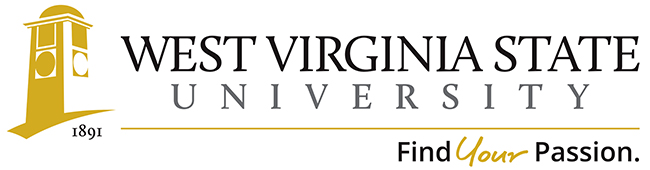 Academic Affairs Assessment of Student Learning Report for Academic Year __2019__-__2020__Department/Program:  Education (Initial Programs) Assessment Coordinator’s Name: Assessment Coordinator’s Email Address: Which learning outcomes did you measure this past year? The Education Department measures every outcome every year as part of our assessment work for program approval and accreditation through the state of West Virginia and various national Specialized Professional Associations (as recognized by CAEP).PLOs APPROVED by the Education Department in June 20181.    Demonstrate knowledge of chosen content field(s).2.    Teach units and lessons aligned with national and state standards that address the          learning needs of all students. Integrate technology and twenty-first century learning tools and skills in their own  teaching as well as in the learning processes of their students. Exhibit behaviors of a professional teacher congruent with the conceptual framework  which includes Dispositions and Teacher as a Human Developer.(a) Maintain effective learning communities that value diverse abilities and talents and facilitate respect for all and (b) Make connections in the school and community by communicating effectively with parents and other community members to promote student learning.2. In which course(s) were assessments conducted?       Educ 200, 227, 300, 316, 331, 423/ 426, and student teaching**Assessments are conducted over the entire course of the program. Only the courses noted above contain assessments that are used for CAEP accreditation purposes.3. How did you assess the selected program learning outcomes?4.How many students were included in the assessment(s) of each PLO in a course?All student enrolled in the pertinent course were included in the assessment process.5.How were students selected to participate in the assessment of each outcome (Helpful details might include- whether this assessment represents all students, a sample of students in a class, or a sample of students across sections)?All students were a part of the process. We do not sample. Data collection efforts during the Spring 2020 and Fall 2020 semesters were greatly compromised due to the impact of Covid on instruction typically delivered in the classroom as well as field experience options that had to be modified due to restrictions on public school visitation. 6.In general, describe how each assessment tool (measure) was constructed (i.e. in-house, national, adapted). 7.Who analyzed results and how were they analyzed The WVSU Education Department works as a unit to implement and analyze data. Dr. Stephanie Burdette (WVSU Assessment Coordinator) monitors the collections and uploading of data to LiveText. After such time, information is extracted using Excel and distributed to the department for ongoing, continuous review of programmatic endeavors. Select data sets are examined over time to ascertain trends. Beginning with the Fall 2019 semester, the department has opted to examine data each semester as opposed to yearly. 8.Provide a summary of the results/conclusions from the assessment of each measured Program Learning Outcome. Report scores for this assessment, as well as students’ strengths and weaknesses relative to this learning outcome.PLO 1: Demonstrate knowledge of chosen content field(s)
PRAXIS Praxis II tests measure the academic skills and subject-specific content knowledge needed for teaching. The tests are taken by individuals entering the teaching profession as part of the certification process required by many states and professional licensing organizations. This instrument is administered by the Educational Testing Service.These assessments allow West Virginia educators to demonstrate their knowledge of content, pedagogy and instructional skills for the classroom. These tests are important components of West Virginia's licensure and certification process and include:Praxis Core Academic Skills for Educators (Core) — comprehensive assessments that measure the skills and content knowledge of candidates entering teacher preparation programsPraxis Subject Assessments — tests that measure general and subject-specific content knowledge that you need for beginning teachingThe charts below denote the 1-year pass rate for Praxis across all education programs at WVSU for September 2019-August 2020. The second chart provides data for September 2020-end of Fall 2020 semester.Review of the Praxis data has revealed that many of our elementary education candidates are improving in their efforts to successfully attain a passing score on subcategories of reading, social studies and science which have proven to be problematic in the past. Additionally, comparison of scores on the Praxis Core show overall improvement. This assessment must be successfully passed before a candidate can be formally admitted into the education program. The addition of Praxis prep courses in the areas of reading, writing and math were made available to students who struggled with the assessment. The noted increases may be attributed to these efforts as well as the requirement that all education courses require the use of a praxis prep booklet. Finally, there was a 3% increase in the percentage of elementary majors who successfully passed the PLT on their first attempt. Yet a decline of 15% was noted for secondary level majors on the same assessment. It should be noted that there is a significantly lower enrollment within secondary programs thus any decline appears to statistically significant. Also, the decline occurred during the Fall 2020 term which was negatively impacted by factors associated with Covid. PLO 2: Teach units and lessons aligned with national and state standards that address the   learning needs of all students.WVTPA: The West Virginia Teacher Performance Assessment (TPA) is a collaboratively developed assessment that is completed by all candidates during the culminating internship/student teaching experience.  The TPA requires that teacher candidates draw on pedagogical and content pedagogical knowledge to plan and deliver instruction that builds on each student’s strengths, needs, and prior experiences.  Through this performance assessment, teacher candidates provide credible evidence of student impact. The TPA includes seven performance tasks that have been identified from research and best practice as fundamental to improving student learning.  Professional standards and rubrics define and frame performance on each teaching process. Candidates are required to plan and teach a unit (consisting of a minimum of 3-5 lessons).  Before beginning to teach the unit, candidates identify and describe contextual factors, formulate learning goals based on state and national content standards and prior research-based decisions on student performance, develop an assessment plan to measure student performance before (pre-assessment), during (formative assessment) and after (post-assessment) instruction, and design an instructional plan.  During instruction, candidates will videotape and analyze teaching episodes.  After teaching the unit, candidates will analyze student learning, report on student progress toward the learning goals, and reflect upon and evaluate teaching as related to student learning.  The TPA is evaluated by university-based faculty.  The four-point rating scale on each rubric reflects the same descriptors you will see as a beginning teacher in West Virginia.  The scoring on the TPA uses the same scale used for evaluating in-service teachers in West Virginia.  Candidates must score “Emerging” or “2 points” on each descriptor in each rubric in order to satisfactorily complete the TPA.  Candidates who score an “Unsatisfactory” or “1 point” on any item will be required to remediate and/or re-do the TPA. Additionally, in cases where the candidate left out a Task component of the TPA, the judgment of the faculty will determine how the candidate is to remediate the issue. Your performance on the TPA will be used to provide evidence for program completion.  In addition, the completed document can be used to showcase your qualifications as an applicant for a teaching position. Candidates include tables, charts, graphs, assessment instruments, lesson plans, and samples of student work and a short video from lessons that you taught.  Each of these are a required part of the TPA.  If one or more sections are omitted, you will be required to remediate and re-do the TPA.  Any references to another person’s ideas or material in your narrative must include a citation for each source at the end of each task.   Any standard form for references may be used; however, the American Psychological Association (APA) style is recommended. The outline for your Teacher Performance Assessment is as follows: TASK 1:  Contextual Factors TASK 2:  Standards and Goals TASK 3:  Assessment Plan TASK 4:  Design for Instruction TASK 5:  Implementation and Reflection on Daily Instruction TASK 6:  Impact on Student Learning TASK 7:  Reflection and Self-Evaluation The WVTPA has been administered with to students at WVSU since it formally replaced the Action Research Project as the culminating assessment structured to measure a candidate’s performance within the classroom. Due to Covid-related school closures, Spring 2020 candidates were unable to complete the assessment within their placements. The WVDE dispensed authority to the individual universities to proceed as they deemed necessary regarding the time requirements and data collection typically associated with course completion.  WVTPA data was collected at the culmination of the Fall 2020 semester for the 18 individuals who were completing their residency. There 5% of candidates were found to be unsatisfactory for the criteria associated with use of standards as well as use of learning goals. An additional 11% were found to be unsatisfactory in regarding to aligning instruction with learning goals. The WVTPA guidelines require students to score no lower than emerging on any element. The individuals who scored at unsatisfactory were required to resubmit those sections of their project and attain a minimal score of emerging. 100% of resubmissions received a passing score.  PLO 3:  Integrate technology and twenty-first century learning tools and skills in their own teaching as well as in the learning processes of their students.Two assessment instruments were utilized to collect data associated with technology Integration, the SCOPE as well as the EDUC 300 Unit Plan Rubric.  Senior Capstone Oral Presentation E-Portfolio (SCOPE) is a presentation of an E-Portfolio to both Education Faculty Member and Content Faculty Member during Educ 426 (Senior Capstone Phase). The EDUC 300 Unit Plan requires students to submit a technology rich unit plan in their content area, which is scored for quality of technology integration. The rubric for EDUC 300 was newly revised in Spring 2020 to reflect new ISTE standards as well as redesigned course expectations.We reproduced below the elements of the rubric that are related to Technology Integration and Student Use of Technology from the Educ 300 Technology Integration Rubric.  These two elements are the main elements that relate to Candidate accomplishment of PLO 3, Integrating Technology in Teaching and Learning.  EDUC 300 Rubric Elements for Technology IntegrationData displayed below from the newly redesigned EDUC 300 rubric, illustrates that during the Spring 2020 semester, 100% of students attained exceeds standards on half of the criteria associated with PLO 3. 97% of students attained exceeds standards on the criteria associated with developmentally appropriate technology with 75% attaining this level on the access to technology criteria. Then finally, 52% attained this performance level for criteria associated with student’s ability to align activities with national standards. The number of enrolled students for this course was 36 during the Spring 2020 term.  The data in the table below denotes the performance of students in EDUC 300 during the Fall 2020 semester. 100% of students scored at the exceeds standards level on all the identified criteria. The total enrollment for the course was 7 students. SCOPEWe also looked at the technology results from the SCOPE assessment, which is a pre-student teaching assessment.  The SCOPE assessment provides evidence of meeting many program outcomes.  Due to Covid-related school closures, Spring 2020 candidates were unable to complete the assessment within their placements. The WVDE dispensed authority to the individual universities to proceed as they deemed necessary regarding the time requirements and data collection typically associated with course completion.  Assessment of Artifact on Technology We have included bar graphs of the SCOPE scores related to technology for the Fall 2020 semester. There was an n=14 for the terms. Though there was an exemption for Covid-related factors which might inhibit completion of specific tasks, that option was not applicable to factors associated with the technology section of the assessment. The Fall 2020 data indicates that less than 0% of SCOPE candidates were performing at the Unsatisfactory level regarding their ability to use technology to enhance and extend learning experiences for students as demonstrated during their SCOPE presentation. The SCOPE instrument was not administered during Spring 2020 due to Covid closure of the campus and student’s inability to obtain the necessary hours of experience within public schools.  PLO 4: Exhibit behaviors of a professional teacher congruent with the conceptual     framework which includes Dispositions and Teacher as a Human Developer.WVSU Education Candidate Dispositions RubricThis assessment is completed 5 times; self-assessment in 200; professor completes in 316, 423 or 426; and during student teaching it is completed by the University Supervisor as well as a self-assessment by the candidate. Fall 2019 marked the initial phase of implementation of this instrument. Full implementation was planned for the Spring of 2020. However, the Covid-related closure of WVSU, rendered the collection of data to be compromised, particularly dispositional data that was collected via in class interactions. The chart below denotes the data collection within EDUC 200 (3 sections during Fall 2019) and provides a solid baseline for comparison. The information provides valuable insight into our candidate’s reflections upon their personal strengths and weaknesses as future educators.The chart below denotes the self-disposition data collected from two sections of EDU 200 from the Fall of 2020. A comparison of these self-reflections denotes a higher percentage of individuals who considered their professional attributes to be on target yet there was relative consistency in the number of candidates who listed their personal attributes to be considered within the exemplary range. As these groups of students’ progress through the program, it will be possible to compare long term dispositional growth. PLO 5: (a) Maintain effective learning communities that value diverse abilities and talents   and facilitate respect for all and (b) Make connections in the school and             	   community by communicating effectively with parents and other community members to promote student learning.STAR Student Teacher Assessment Record (STAR), assesses multiple aspects of teaching and professional behavior as well as content knowledge. This assessment is conducted during student teaching – the Senior Capstone Phase.STAR is our departments most comprehensive assessment and is used to evaluate all PLOs but we have opted to focus upon its ability to assess PLO #5. (It is also tied to the WV Professional Teaching Standards and to InTASC standards). The general STAR document was revised during the Fall 2019 semester to reflect departmental changes aimed addressing new CAEP requirements.The data on the chart above denotes performance on standards 2 and 5 of the STAR assessment which relate to PLO#5.   It shows that 100% of candidates scored Accomplished or higher on standard 5B (relating to school-wide activities) with an average of 88% of candidates scoring at this level for standard F (relating to school, family and community connections).  The scores for standards 2 and 5 reveal that only 17% of candidates are at the emerging level related to their understanding of establishing a culture of learning, implementing classroom procedures and school-wide activities. Date entry for Fall 2020 STAR results is ongoing at of December 2020 due to Covid-related delays in processing of documentation. 9.What are next steps? (e.g., will you measure this same learning outcome again? Will you change some feature of the classroom experience and measure its impact? Will you try a new tool? Are you satisfied?)The WVSU education department is devoted to continuous, ongoing review of assessment to shape the quality of the instructional experiences provide to our students. As we move toward our Spring 2021 CAEP Accreditation visit, we are engaging in weekly assessment meetings to review full assessment program and will make necessary changes as our work continues. Upcoming projects for Spring/Summer 2020 will include (but are not limited to): 	Validity/reliability analysis of our assessment instrumentsCreating of a validity/reliability schedule for all instrumentsShift to semester data collection/analysis (as opposed to yearly)Shift to LiveText for housing of all field placement documentation (This is on hold until after the November 2021 site visit)Grant student access to the use of LiveText for portfolios/data uploads (Spring 2021 implementation)10.Please attach an example of the assessment tool used to measure your PLO(s). These can be added as an appendix, a link to the assessment, or sent separately in email with your report. All relevant assessments are provided as a separate file. Documents will include:Application for Admission to the Education ProgramEDUC 300 Technology Project rubric (revised Spring 2020)STAR rubricWVSU Candidate Disposition rubricWVSU Lesson Plan rubricWVSU SCOPE (General) rubricWVTPAWVSU CAPT (Elementary) Learning Outcome  (PLO)Where Measured Which Measure Used Rationale 1. Content Knowledge At the end of the program Praxis II Exam These nationally normed tests can help the program compare our candidates with other candidates in the same fields. 2. Planning and Teaching Educ 316 – first methods courseEduc 426 CAPT rubric – Candidate Ability to Plan and Teach Provides an early assessment of planning, teaching and DBDM2. Planning and Teaching Educ 227 – End of Sophomore year course UDL Rubric  Provides an assessment of ability to plan to adapt instruction for students with learning needs 2. Planning and Teaching Educ 331 – After 316, but before student teaching WVTPA with students with disabilities Provides an opportunity to improve the achievement of a student or students with disabilities. 2. Planning and Teaching SCOPE SCOPE Rubric Provides evidence that the candidate has had sufficient positive experiences prior to student teaching so that they are ready to teach 2. Planning and Teaching Student Teaching STAR and WVTPA rubrics Performance assessments to measure readiness for professional teaching career. 3. Technology Educ 300 – The same semester as 316 ( the first teaching methods course) Technology Integration Rubric Provides a measure of candidates ability to plan a unit in which technology forms an important part 3. Technology SCOPE SCOPE portfolio presentation, evaluated by at least two faculty members using a rubric.   Assesses the degree to which candidates have used technology to enhance student learning prior to student teaching.   3. Technology Student Teaching STAR Rubric Assesses technology use in student teaching 4. Dispositions Educ 200 Philosophy of Education Rubric Provides an early assessment of Philosophy of Education – which reflects beliefs about how individuals learn, and these beliefs are dispositions.4. Dispositions Educ 200, 316, 426, student teachingdRubric completed 5 times during a candidate’s college career:  self-assessment in 200; professor complete in 316, 423 or 426; and during student teaching by the University Supervisor and a self-assessment.5. Diversity and Community Educ 426 CAPT Part of the CAPT relates to management 5. Diversity and Community Educ 426 Reflection on Management Reflection on what actions during teaching related to aspects of management. 5. Diversity and Community Student Teaching STAR Some of the elements of the STAR relate to management. 5. Diversity and Community Educ 426 Rubric is used to score a family connections artifact Provides a measure of candidates’ ability to design family communications(This activity is being revamped over the course of the Spring 2020 semester and may be placed within another course).5. Diversity and Community Student Teaching STAR One of the elements of the STAR relate to family communications. Assessment ToolHow it was constructedPraxis II ExamNationally normed tests constructed by ETS (ets.org).STAR Student Teaching Assessment Record: In-house, based on the WV Professional Teaching Standards. It has been revised several times. The current iteration is the Fall 2013 version.    WVTPAThe West Virginia Teacher Performance Assessment (TPA) is an instrument collaboratively developed in conjunction with WV’s TEAC (Teacher Education Advisory Committee). The assessment t is completed by all candidates during the culminating internship/student teaching experience. SCOPE RubricIn-house. It has been revised several times. The current iteration is the Fall 2013 version with a minor change in Fall 2016 to improve the scoring of the Presentation area and bring it in line with the Oral Communications VALUE rubric.  The instrument underwent a series of reliability/validity measures in December 2019 with revisions being incorporated during the Spring 2020 semester. CAPT rubric – Candidate Ability to Plan and TeachIn-house.  It has been revised several times. The current iteration is the Fall 2019 version.  Ed 300 Technology Integration RubricIn-house.  It has been revised three times.  The current version is the Fall 2015 revision. UDL Rubric In-house.  It was developed in 2011 and revised for Fall 2016.  Used in EDUC 227WVSU Education Candidate Dispositions RubricThe instrument was originally created at the University of Connecticut. WVSU received permission to adapt the rubric during the Fall 2019 term. It is complete in 316, 423 or 426; and during student teaching by the University Supervisor and a self-assessment.Admission to Teacher EducationAdmission to Teacher Education Program document. Collected at end of pre-professional phase. Created in-house.Ed 426 Rubric scores a family communication artifact and reflection.In-house.  Developed in Fall 2013 and revised in Fall 2015.This instruction was not utilized in Fall 219 as we reviewed the program needs during this transitional year. We obtained data from another course but have recognized the need to resume collection in Ed 426 in spring 2020. 1-yr. Pass Rate: Attending Institution Data West Virginia Department of Education Institution: West Virginia State University Test:--All Tests Included-- Test Year: SEP-2019 TO AUG-2020 Notes: * No data are displayed because the test taker count is fewer than 5. 1-yr. Pass Rate: Attending Institution Data West Virginia Department of Education Institution: West Virginia State University Test:--All Tests Included-- Test Year: SEP-2020 TO AUG-2021 Highest Score Include All Delivery Modes: Yes Database was refreshed on: 12/23/2020 15:34:22 EST Notes: * No data are displayed because the test taker count is fewer than 5. Exceeds Standard (3.000 pts)Meets Standard (2.000 pts)Does Not Meet Standard (0.000 pt)Access to Technology (1.000, 4.5%)
WV-WVSU-EDD.4.1 WV-WVSU-GV.57.1 When technology was used, the lesson provided for access to ALL students with a written plan for distribution or access included.7.1 When technology was used, the lesson provided for access to ALL students.7.1 When technology was used, the lesson did not address how to provide access to ALL students.Alignment with WV Next Generation and ISTE Standards (1.000, 4.5%)
WV-WVSU-EDD.4.1 WV-WVSU-GV.57.2 Aligned with WV Next Generation Standards and National Technology Standards.7.2 Aligned with WV Next Generation Standards regarding technology.7.2 The lesson was not aligned with WV Next Generation Standards regarding technology.Developmentally Appropriate Technology (1.000, 4.5%)
WV-WVSU-EDD.4.1 WV-WVSU-GV.57.3 Technology usage was developmentally appropriate and described.7.3 Technology usage was developmentally appropriate.7.3 Technology usage was not developmentally appropriate.Technology & Expectations (1.000, 4.5%)
WV-WVSU-EDD.4.1 WV-WVSU-GV.57.4 Technology usage reflected district and national ISTE expectations.7.4 Technology usage only provided functional improvement.7.4 Technology usage acted as a replacement, with no functional improvement.Distinguished = 4 Accomplished = 3 Emerging = 2 Unsatisfactory = 1 Technology  Both Candidate and students using 21st Century technology, and integration of technology has merit in terms of improving student achievement. Both Candidate and students are using 21 Century technology. Candidate demonstrates knowledge of 21st Century limited to one type of technology (example PPT), or limited to candidate use of technology. Candidate does not demonstrate knowledge of 21st Century technology use in design of this lesson.  Data Based Decision WVPTS 1E, 3E, PLO 2 Candidate demonstrates exceptionally thoughtful reaction with evidence of considerable reflection.  Supporting points are drawn from the student data from multiple data sources and teaching experiences.  Reflection & future plans show clear understanding of students’ developmental stages and learning needs. Candidate identifies students’ needs. Reflective statements refer to student data.  Includes reflections on strengths & weaknesses of instruction.  Includes data-based instructional decisions justified based on aggregated and analyzed student data. Candidate includes reflections on strengths & weaknesses of instruction.  Instructional decisions are made, but not justified based on student data. Candidate demonstrates either no reflection, or shallow reflection, or reflection does not relate to student data, or does not include statement of instructional insight or student need. 